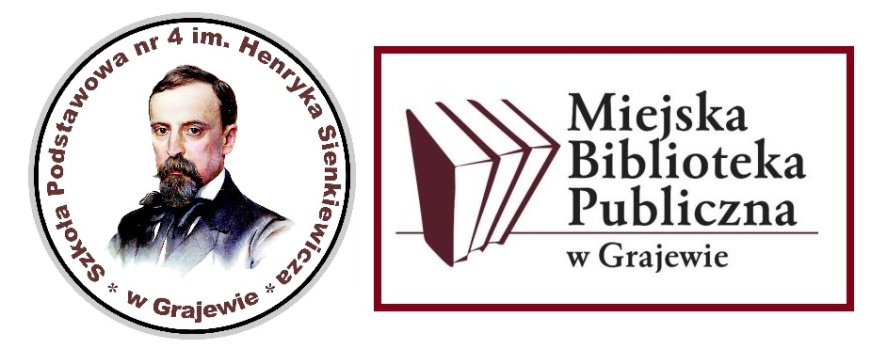 MIEJSKI KONKURSBIBLIOTECZNO – INFORMATYCZNYtowarzyszący obchodom  Ogólnopolskiego Tygodnia Bibliotek   ph. „ZNAJDZIESZ MNIE W BIBLIOTECE”ORGANIZATORZY•	Miejska Biblioteka Publiczna Oddział dla Dzieci w Grajewie•	Biblioteka Szkoły Podstawowej nr 4 im. Henryka Sienkiewicza w Grajewie  CELE KONKURSU•   promocja biblioteki i jej zbiorów w środowisku miejskim i szkolnym jako miejsca 
     przyjaznego uczniom w procesie edukacji i w czasie wolnym od nauki,  •   integracja uczniów wokół biblioteki,•	 rozwijanie postaw twórczych oraz uzdolnień literackich i informatycznych uczniów, •    rozwijanie estetyki i poczucia piękna.UCZESTNICY •	Uczniowie klas V – VIII szkół podstawowych z terenu miasta Grajewo.CZAS TRWANIA KONKURSU•	od 8 maja do 24 maja 2021 r.ZADANIE KONKURSOWE Ułóż hasło i wykonaj z nim ciekawy plakat z wykorzystaniem technologii komputerowych reklamujący bibliotekę jako organizatora imprez czytelniczych i jej zbiory: książki (papierowe, audiobooki, e-booki), czasopisma, płyty CD z muzyką i słuchowiskami, płyty DVD z filmami służącymi do celów edukacyjnych i rozrywkowych.Plakat w wersji elektronicznej zaopatrzony w informacje: imię i nazwisko ucznia, klasa, telefon, pełna nazwa szkoły, telefon należy przesłać e-mailem  do Organizatorów:   bibliotekadladzieci@wp.pl   lub   lipie@o2.plWYŁONIENIE LAUREATÓWPrace konkursowe oceni komisja powołana przez Organizatorów.Kryteria oceny plakatów: oryginalność, poprawność językowa i wykorzystane narzędzia technologii informatyczno-komputerowych. •	Autorzy najciekawszych plakatów zostaną nagrodzeni w dwóch kategoriach 
       wiekowych: klasy V-VI i klasy VII- VIII. Wyniki konkursu zostaną ogłoszone do końca maja 2021 r. na stronach internetowych Organizatorów: https://biblioteka.grajewo.pl/ i  sp4.grajewo.comPRAWA AUTORSKIE, ZWROT PRAC, OCHRONA DANYCH OSOBOWYCH •	Uczestnik Konkursu przenosi na Organizatorów całość autorskich praw do 
           zgłoszonych prac konkursowych, którzy  zastrzegają sobie możliwość ich publikacji na 
           stronach internetowych.  •	Przekazane na Konkurs prace nie podlegają zwróceniu i pozostają u Organizatorów.UWAGI KOŃCOWEPrace nieopisane nie będą brane pod uwagę.Nadesłanie pracy jest równoznaczne z oświadczeniem, że uczestnik jest jej autorem, akceptuje regulamin, wyraża zgodę na przetwarzanie danych osobowych i publikację wizerunku do celów związanych z organizacją i promocją konkursu.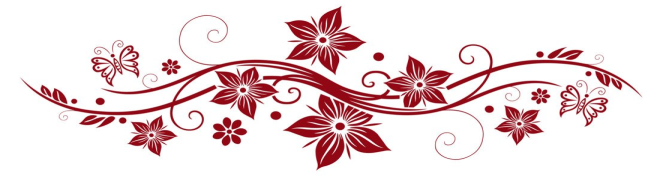 ZAPRASZAMY